	Program rozwoju instytucji opieki nad dziećmi w wieku do lat 3 „MALUCH +” 2022-2029 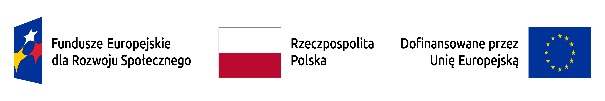 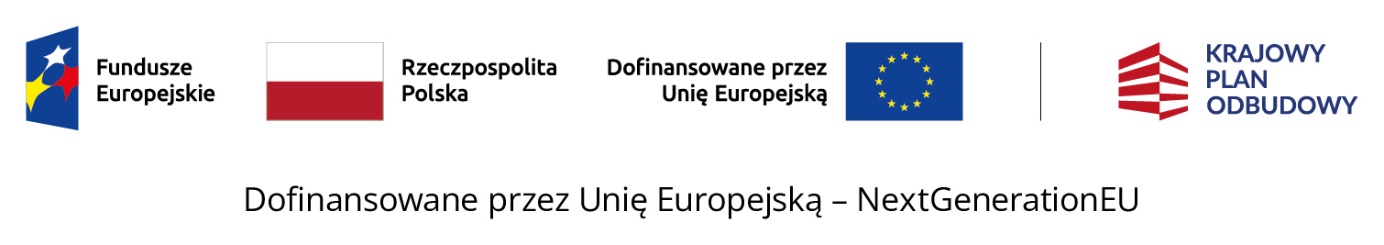 Załącznik Nr……… do Umowy Nr….………………………………WZÓRdla podmiotu innego, niż jst       …….……………………………………..                 		                               ….……………….………..………          (pieczęć oow)	               	    	                                               (miejscowość i data)Oświadczenie
ostatecznego odbiorcy wsparcia
o rodzaju prowadzonego przedsiębiorstwaW związku z przyznaniem:……………...……………………………………………………………………………………………………………………………….………………………………………………………………………………………………………………………………………………..(nazwa i adres ostatecznego odbiorcy wsparcia)dofinansowania na realizację zadania w ramach Programu rozwoju instytucji opieki nad dziećmi w wieku do lat 3 „MALUCH+” 2022-2029 oświadczam, że zgodnie z art. 7* ustawy 
z dnia 06.03.2018 r. Prawo przedsiębiorców (Dz. U. z 2023 r. poz. 221, ze zm.) status reprezentowanego przeze mnie przedsiębiorstwa to**:mikroprzedsiębiorstwo (z uwzględnieniem osoby fizycznej prowadzącej działalność gospodarczą na własny rachunek);małe przedsiębiorstwo;średnie przedsiębiorstwo.Jednocześnie oświadczam, że wyżej wskazana działalność gospodarcza prowadzona jest 
w formie**:spółdzielni;przedsiębiorstwa społecznego;żadnej z powyższych.…………………………………………..………………………..(pieczęć i podpis oow)___________________________*Zgodnie z art. 7 ustawy z dnia 6 marca 2018 r. Prawo przedsiębiorców (Dz. U. z 2023 r. 
poz. 221, ze zm.):mikroprzedsiębiorca - przedsiębiorca, który w co najmniej jednym roku z dwóch ostatnich lat obrotowych spełniał łącznie następujące warunki:a) zatrudniał średniorocznie mniej niż 10 pracowników orazb) osiągnął roczny obrót netto ze sprzedaży towarów, wyrobów i usług oraz z operacji finansowych nieprzekraczający równowartości w złotych 2 milionów euro, lub sumy aktywów jego bilansu sporządzonego na koniec jednego z tych lat nie przekroczyły równowartości w złotych 2 milionów euro;mały przedsiębiorca - przedsiębiorca, który w co najmniej jednym roku z dwóch ostatnich lat obrotowych spełniał łącznie następujące warunki:a) zatrudniał średniorocznie mniej niż 50 pracowników orazb) osiągnął roczny obrót netto ze sprzedaży towarów, wyrobów i usług oraz z operacji finansowych nieprzekraczający równowartości w złotych 10 milionów euro, lub sumy aktywów jego bilansu sporządzonego na koniec jednego z tych lat nie przekroczyły równowartości w złotych 10 milionów euro - i który nie jest mikroprzedsiębiorcą;średni przedsiębiorca - przedsiębiorca, który w co najmniej jednym roku z dwóch ostatnich lat obrotowych spełniał łącznie następujące warunki:a) zatrudniał średniorocznie mniej niż 250 pracowników orazb) osiągnął roczny obrót netto ze sprzedaży towarów, wyrobów i usług oraz z operacji finansowych nieprzekraczający równowartości w złotych 50 milionów euro, lub sumy aktywów jego bilansu sporządzonego na koniec jednego z tych lat nie przekroczyły równowartości w złotych 43 milionów euro - i który nie jest mikroprzedsiębiorcą ani małym przedsiębiorcą.**Zaznaczyć właściwe